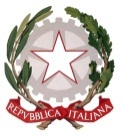 Ministero dell’Istruzione, dell’Università e della RicercaLICEO CLASSICO G. SIOTTO PINTORPresidenza, Segreteria: Viale Trento 103, Cagliaricodice fiscale 80003420926- codice univoco ufficio: UFFYT1 -  ☏ TEL.0702765901/2/3- 070275410 - e-mail: capc050004@istruzione.it   - pec: capc050004@pec.istruzione.itSito web:  https://liceosiotto.edu.it/index.phpModulo di adesione alla selezione regionale DEBATE 	Il/la sottoscritto/a________________________docente di (specificare la disciplina insegnata)______________________________, presso la scuola________________________________, chiede di poter partecipare alla  selezione regionale che si svolgerà nel Liceo  Siotto Pintor di Cagliari il giorno 15 febbraio 2020NOMINATIVI ALUNNI CHE COMPONGONO LA SQUADRA(n.b. Si ricorda che gli studenti che partecipano alle selezioni regionali devono essere iscritti presso una scuola secondaria di secondo grado della regione Sardegna, aver  raggiunto il quattordicesimo anno di età e non aver ancora compiuto il ventesimo anno di età entro il giorno della selezione)Data                                                                                                                Firma NOMECLASSE